                                                                                GST Reg. No: 08AJAPA7570J1Z8  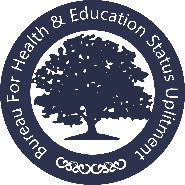 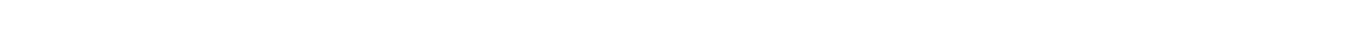 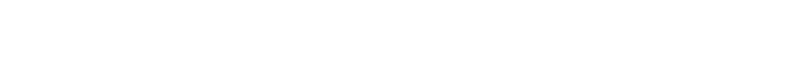 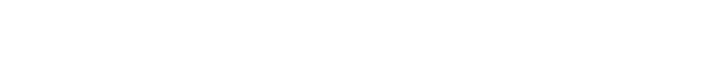 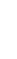 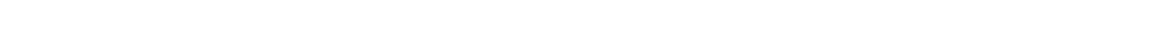 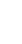 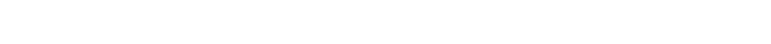 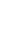 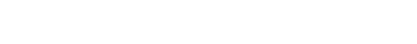 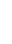 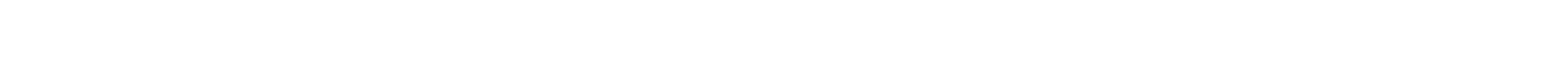 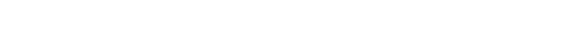 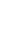 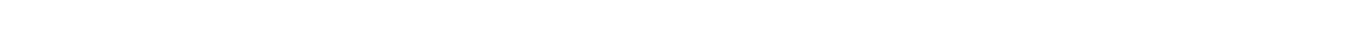 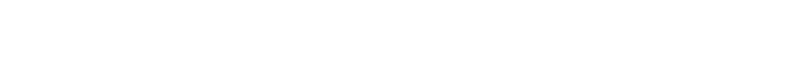 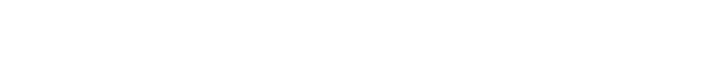 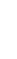 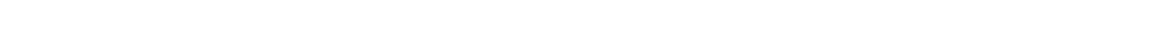 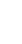 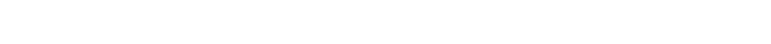 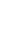 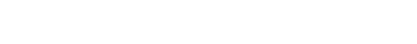 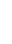 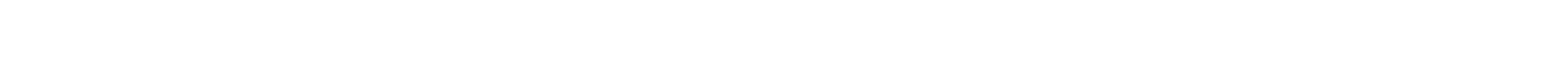 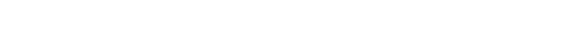 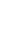 I/WE WANT TO SUBSCRIBE BELOW MENTIONED PRODUCT, PLEASE ACCEPT MY/OUR SUBSCRIPTION APPLICATION WITH FOLLOWING PARTICULARS  I/WE WANT TO SUBSCRIBE BELOW MENTIONED PRODUCT, PLEASE ACCEPT MY/OUR SUBSCRIPTION APPLICATION WITH FOLLOWING PARTICULARS  I/WE WANT TO SUBSCRIBE BELOW MENTIONED PRODUCT, PLEASE ACCEPT MY/OUR SUBSCRIPTION APPLICATION WITH FOLLOWING PARTICULARS  I/WE WANT TO SUBSCRIBE BELOW MENTIONED PRODUCT, PLEASE ACCEPT MY/OUR SUBSCRIPTION APPLICATION WITH FOLLOWING PARTICULARS  I/WE WANT TO SUBSCRIBE BELOW MENTIONED PRODUCT, PLEASE ACCEPT MY/OUR SUBSCRIPTION APPLICATION WITH FOLLOWING PARTICULARS  I/WE WANT TO SUBSCRIBE BELOW MENTIONED PRODUCT, PLEASE ACCEPT MY/OUR SUBSCRIPTION APPLICATION WITH FOLLOWING PARTICULARS  I/WE WANT TO SUBSCRIBE BELOW MENTIONED PRODUCT, PLEASE ACCEPT MY/OUR SUBSCRIPTION APPLICATION WITH FOLLOWING PARTICULARS  Name of Organization/Institution/Individual  ………………………………………………………………… Mob. No. …………………………………………………..  Email ……………………………………………………….  Any Additional Information ………………………...  …………………………………………………………………  	SUBSCRIPTION TARIFF  	 	SUBSCRIPTION TARIFF  	 	SUBSCRIPTION TARIFF  	 	SUBSCRIPTION TARIFF  	 	SUBSCRIPTION TARIFF  	 Name of Organization/Institution/Individual  ………………………………………………………………… Mob. No. …………………………………………………..  Email ……………………………………………………….  Any Additional Information ………………………...  …………………………………………………………………  Particulars  Duration of Subscription  Price  Price  Including  GST 18%  Tick in  Applicati on Box  Name of Organization/Institution/Individual  ………………………………………………………………… Mob. No. …………………………………………………..  Email ……………………………………………………….  Any Additional Information ………………………...  …………………………………………………………………  Journal of  Research in  Indian  Medicine  1 Year  (Print)  2410 ₹  GST-NA  Account Details  Journal of  Research in  Indian  Medicine  1 Year  Journal of  Research in  Indian  Medicine  1 Year  Name of A/C Holder: Health Education Bureau  Name of the Bank: UCO Bank  Account Number:20960210003121  IFSC code: UCBA0002096  MICR Code:302028023  Bank Branch Name & Code: Mansarovar, Jaipur   Branch Code:002096  District & State: Jaipur, Rajasthan  (Online)  1440 ₹  GST-NA  Name of A/C Holder: Health Education Bureau  Name of the Bank: UCO Bank  Account Number:20960210003121  IFSC code: UCBA0002096  MICR Code:302028023  Bank Branch Name & Code: Mansarovar, Jaipur   Branch Code:002096  District & State: Jaipur, Rajasthan  Ayu-Hosp-Manage-SoftActivation  +1 Year  Subscription  21016.95 ₹    24800 ₹  Name of A/C Holder: Health Education Bureau  Name of the Bank: UCO Bank  Account Number:20960210003121  IFSC code: UCBA0002096  MICR Code:302028023  Bank Branch Name & Code: Mansarovar, Jaipur   Branch Code:002096  District & State: Jaipur, Rajasthan  Ayu-Hosp-Manage-Soft1 Year  (Renewal)  7457.63 ₹     8800 ₹  *Prices includes delivery and maintenance cost also.   	 *Customized Packages (For desired duration/modules) are also available for all Journals/Softwares.  *Prices includes delivery and maintenance cost also.   	 *Customized Packages (For desired duration/modules) are also available for all Journals/Softwares.  *Prices includes delivery and maintenance cost also.   	 *Customized Packages (For desired duration/modules) are also available for all Journals/Softwares.  *Prices includes delivery and maintenance cost also.   	 *Customized Packages (For desired duration/modules) are also available for all Journals/Softwares.  *Prices includes delivery and maintenance cost also.   	 *Customized Packages (For desired duration/modules) are also available for all Journals/Softwares.  *Prices includes delivery and maintenance cost also.   	 *Customized Packages (For desired duration/modules) are also available for all Journals/Softwares.  I/We Hereby Enclose the Demand Draft/Cheque/NEFT/RTGS Transaction No. ………………….……………………  of  Rupees..……..……………………………  Dated  ……………….…………..…………  Bank  &  Branch  Name  ……………………………………….………………………... in favor of “Health Education Bureau”. Payable a Jaipur.  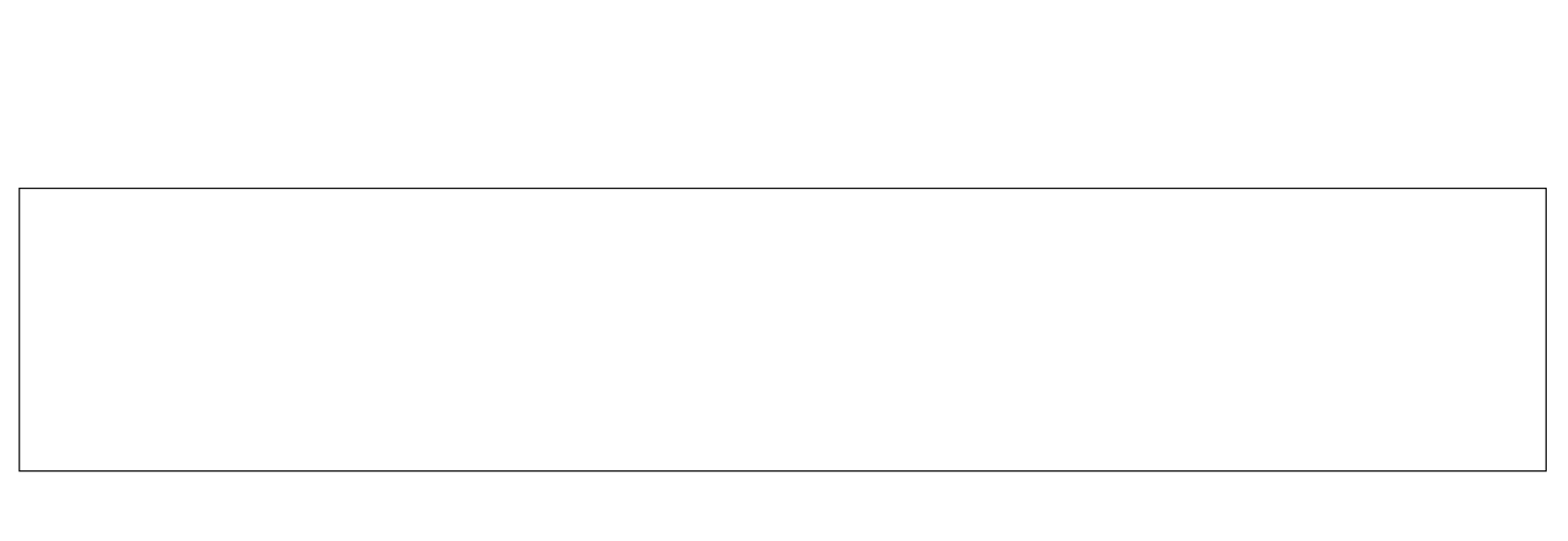 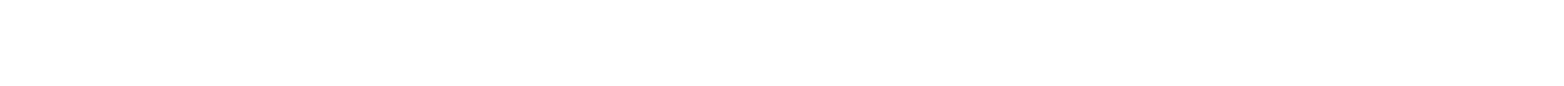 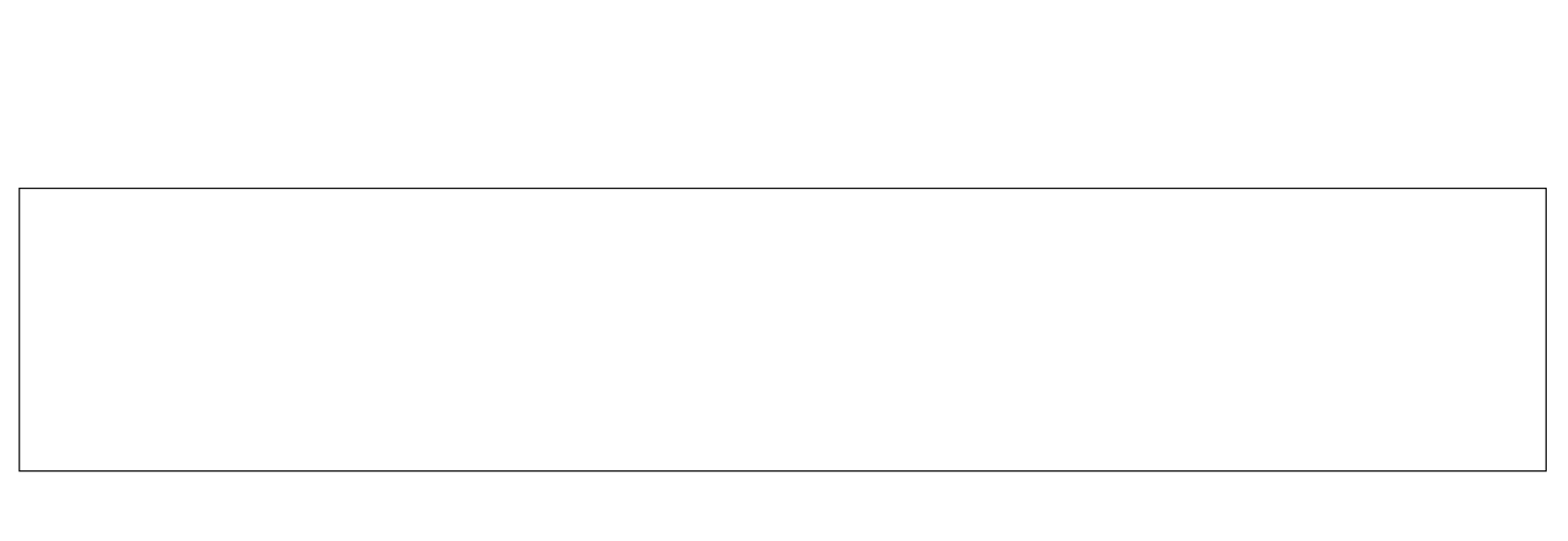 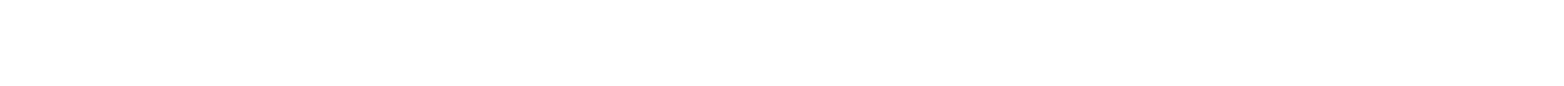 Address of Subscribing Organization/Institute/Individual  _______________________________________________________________________________________________________________  _______________________________________________________________________________________________________________  _______________________________________________________________________________________________________________  City:                                    District:                                         State:                                              Pin Code:   Date:  Place:                                                                                                 Signature:  I/We Hereby Enclose the Demand Draft/Cheque/NEFT/RTGS Transaction No. ………………….……………………  of  Rupees..……..……………………………  Dated  ……………….…………..…………  Bank  &  Branch  Name  ……………………………………….………………………... in favor of “Health Education Bureau”. Payable a Jaipur.  Address of Subscribing Organization/Institute/Individual  _______________________________________________________________________________________________________________  _______________________________________________________________________________________________________________  _______________________________________________________________________________________________________________  City:                                    District:                                         State:                                              Pin Code:   Date:  Place:                                                                                                 Signature:  I/We Hereby Enclose the Demand Draft/Cheque/NEFT/RTGS Transaction No. ………………….……………………  of  Rupees..……..……………………………  Dated  ……………….…………..…………  Bank  &  Branch  Name  ……………………………………….………………………... in favor of “Health Education Bureau”. Payable a Jaipur.  Address of Subscribing Organization/Institute/Individual  _______________________________________________________________________________________________________________  _______________________________________________________________________________________________________________  _______________________________________________________________________________________________________________  City:                                    District:                                         State:                                              Pin Code:   Date:  Place:                                                                                                 Signature:  I/We Hereby Enclose the Demand Draft/Cheque/NEFT/RTGS Transaction No. ………………….……………………  of  Rupees..……..……………………………  Dated  ……………….…………..…………  Bank  &  Branch  Name  ……………………………………….………………………... in favor of “Health Education Bureau”. Payable a Jaipur.  Address of Subscribing Organization/Institute/Individual  _______________________________________________________________________________________________________________  _______________________________________________________________________________________________________________  _______________________________________________________________________________________________________________  City:                                    District:                                         State:                                              Pin Code:   Date:  Place:                                                                                                 Signature:  I/We Hereby Enclose the Demand Draft/Cheque/NEFT/RTGS Transaction No. ………………….……………………  of  Rupees..……..……………………………  Dated  ……………….…………..…………  Bank  &  Branch  Name  ……………………………………….………………………... in favor of “Health Education Bureau”. Payable a Jaipur.  Address of Subscribing Organization/Institute/Individual  _______________________________________________________________________________________________________________  _______________________________________________________________________________________________________________  _______________________________________________________________________________________________________________  City:                                    District:                                         State:                                              Pin Code:   Date:  Place:                                                                                                 Signature:  I/We Hereby Enclose the Demand Draft/Cheque/NEFT/RTGS Transaction No. ………………….……………………  of  Rupees..……..……………………………  Dated  ……………….…………..…………  Bank  &  Branch  Name  ……………………………………….………………………... in favor of “Health Education Bureau”. Payable a Jaipur.  Address of Subscribing Organization/Institute/Individual  _______________________________________________________________________________________________________________  _______________________________________________________________________________________________________________  _______________________________________________________________________________________________________________  City:                                    District:                                         State:                                              Pin Code:   Date:  Place:                                                                                                 Signature:                       PLEASE SEND US THE FILLED FORM WITH REQUISITE FEES AT FOLLOWING ADDRESS                       PLEASE SEND US THE FILLED FORM WITH REQUISITE FEES AT FOLLOWING ADDRESS                       PLEASE SEND US THE FILLED FORM WITH REQUISITE FEES AT FOLLOWING ADDRESS                       PLEASE SEND US THE FILLED FORM WITH REQUISITE FEES AT FOLLOWING ADDRESS                       PLEASE SEND US THE FILLED FORM WITH REQUISITE FEES AT FOLLOWING ADDRESS                       PLEASE SEND US THE FILLED FORM WITH REQUISITE FEES AT FOLLOWING ADDRESS                       PLEASE SEND US THE FILLED FORM WITH REQUISITE FEES AT FOLLOWING ADDRESS  Address: HEALTH EDUCATION BUREAU55/20, Rajat Path, Mansarovar, Jaipur, Rajasthan, India, Pin :302020Contact: 0141-2783681, 07976447983, 9636348191E-Mail: support@heb-nic.in, serviceheb@gmail.comWebsite: www.heb-nic.inAddress: HEALTH EDUCATION BUREAU55/20, Rajat Path, Mansarovar, Jaipur, Rajasthan, India, Pin :302020Contact: 0141-2783681, 07976447983, 9636348191E-Mail: support@heb-nic.in, serviceheb@gmail.comWebsite: www.heb-nic.inAddress: HEALTH EDUCATION BUREAU55/20, Rajat Path, Mansarovar, Jaipur, Rajasthan, India, Pin :302020Contact: 0141-2783681, 07976447983, 9636348191E-Mail: support@heb-nic.in, serviceheb@gmail.comWebsite: www.heb-nic.inAddress: HEALTH EDUCATION BUREAU55/20, Rajat Path, Mansarovar, Jaipur, Rajasthan, India, Pin :302020Contact: 0141-2783681, 07976447983, 9636348191E-Mail: support@heb-nic.in, serviceheb@gmail.comWebsite: www.heb-nic.inAddress: HEALTH EDUCATION BUREAU55/20, Rajat Path, Mansarovar, Jaipur, Rajasthan, India, Pin :302020Contact: 0141-2783681, 07976447983, 9636348191E-Mail: support@heb-nic.in, serviceheb@gmail.comWebsite: www.heb-nic.inAddress: HEALTH EDUCATION BUREAU55/20, Rajat Path, Mansarovar, Jaipur, Rajasthan, India, Pin :302020Contact: 0141-2783681, 07976447983, 9636348191E-Mail: support@heb-nic.in, serviceheb@gmail.comWebsite: www.heb-nic.inAddress: HEALTH EDUCATION BUREAU55/20, Rajat Path, Mansarovar, Jaipur, Rajasthan, India, Pin :302020Contact: 0141-2783681, 07976447983, 9636348191E-Mail: support@heb-nic.in, serviceheb@gmail.comWebsite: www.heb-nic.in